BIODATA MAHASISWA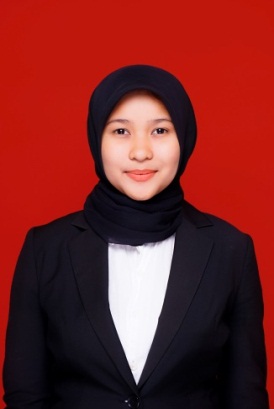 IDENTITAS DIRI                                   Nama			: Nurulin Ginni Is Amini SiregarNPM			: 192114079Tempat/Tgl. Lahir	: Padangsidimpuan / 7 Mei 1998Jenis Kelamin		: PerempuanAgama			: IslamAnak Ke		: 1 dari 3 bersaudaraAlamat                        : Jl. Sutan Soripada Mulia Gg. Melati 4 Kel. Tanobato Kec. Padangsidimpuan UtaraNo. Telp/.HP		: 082274047971Dosen Pembimbing	: apt. Minda Sari Lubis, S.Farm.,M.Si.Judul Skripsi               : Uji Efektifitas Sediaan Skin Balm Minyak Sapi Terhadap Xerosis Pada Tumit KakiPENDIDIKANSD			: SD Negeri 200117 PadangsidimpuanSLTP/SMP		: MTs Negeri Model 1 PadangsidimpuanSLTA/SMA/MA	: SMA Negeri 1 Plus MATAULI PandanDIPLOMA III		: Politeknik Kesehatan Kementerian Kesehatan			  MedanORANG TUANama (Ayah)		: Iskandar Zulkarnain SiregarPekerjaan		: WirausahaNama (Ibu)		: Rosalinda HarahapPekerjaan		: WirausahaAlamat                        : Jl. Sutan Soripada Mulia Gg. Melati 4 Kel. Tanobato Kec. Padangsidimpuan UtaraMedan, 5 Juli 2021      Hormat Saya  Nurulin Ginni Is Amini Siregar